 Новогодний праздник Время новогоднего  утренника — это время красивой, доброй сказки, которая приходит в  детский сад в конце каждого года с наступлением зимних холодов. Новый год - это сказочный праздник, любимый праздник всех детей. 28 декабря  2021г. в нашей дошкольной группе прошел новогодний утренник. Эмоции во время проведения праздника переполняли детей, было много сюрпризов,  путешествия, встреча со сказочными героями, игры, конкурсы, песни, танцы. Все участвовавшие в новогоднем представлении проявили себя хорошими артистами, показав всё своё мастерство, артистизм и задор. Им пришлось перевоплотиться в разных героев: Деда Мороза, Снегурочку, Марфушеньку - душеньку, Бабу Ягу,  лесных зверюшек. Не остались в стороне и родители, они были активными участниками праздничного представления – это и поддержка детей аплодисментами, это веселые игры  и благодарность за доставленную всем радость и хорошее настроение, это и фото-видео  на память о празднике.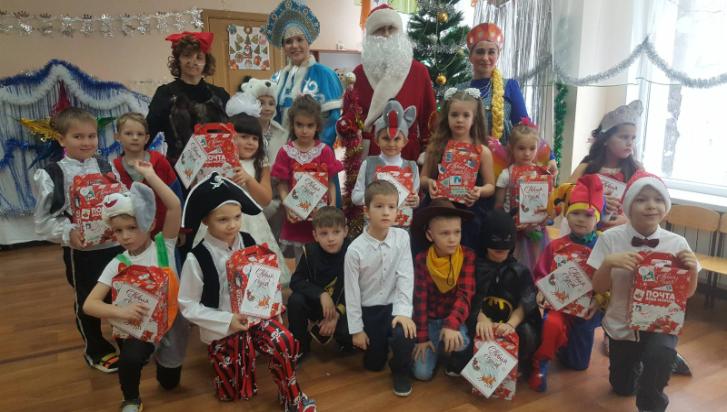 